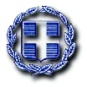 Θέμα:«Μήνυμα του Περιφερειακού Διευθυντή Εκπαίδευσης Κεντρικής Μακεδονίας για τα Χριστούγεννα»Ποιο νόημα έχει σήμερα η γιορτή των Χριστουγέννων; Τα Χριστούγεννα είναι ακόμα μια χριστιανική γιορτή; Παρατηρώντας τις χριστουγεννιάτικες πρακτικές των αγορών και της κατανάλωσης φαίνεται ότι στην κουλτούρα μας τα Χριστούγεννα είναι ήδη άθεα ή αν προτιμάτε αγνωστικιστικά και σίγουρα βαθιά κοσμικά. Χριστιανικό παρέμεινε μόνο το τελετουργικό που επαναλαμβάνεται, η γιορτή, η οποία, όσο καμιά άλλη, είναι αληθινά «επιβεβλημένη». Επιβεβλημένη από ποιον; Από την οικονομία μας, φυσικά, η οποία, όσο και αν βρίσκεται σε κρίση, παραμένει μια οικονομία της αφθονίας, με φανερή σε όλους την κατανάλωση και τη σπατάλη.Τι σχέση έχει η ταπεινή γέννηση του Θεανθρώπου με όλη αυτή τη λάμψη; Δεν ενδιαφέρει πιθανόν να κατανοήσουμε ότι το κοσμοσωτήριο γεγονός της ενανθρωπήσης του Υιού και Λόγου του Θεού, που γιορτάζουμε, έχει παμμέγιστη αξία για τη ζωή μας, για την προσωπικότητά μας, για την έννοια άνθρωπος. Προσέλαβε την ανθρώπινη φύση, για να θεραπεύει τον άνθρωπο από τα τραύματα της πτώσης. Σαρκώθηκε από την Αειπάρθενο Μαρία και το Άγιο Πνεύμα και έγινε τέλειος άνθρωπος, για να θεώσει τον άνθρωπο. Αληθινός Θεός και τέλειος άνθρωπος, ο Θεάνθρωπος Ιησούς, μας σώζει από τις αμαρτίες μας, γιατί είναι ταυτόχρονα και Θεός και άνθρωπος. Δεν μπορούσε να έρθει ο άνθρωπος στο Θεό και με την ενανθρώπηση, ήρθε ο Θεός στον άνθρωπο.Με την «εκστατική» αγάπη του ο Θεός ενώνεται με το δημιουργό Του και γίνεται ο ίδιος αυτό που δημιούργησε. Άπειρη η συγκατάβαση του Θεού. Συγκατάβαση αγάπης προς τον πεπτωκότα άνθρωπο. Ο Θεός ως άνθρωπος, συνδέει πάλι τον άνθρωπο μαζί Του. Ο Θεάνθρωπος Ιησούς γεφυρώνει την άβυσσο ανάμεσα στον Θεό και στον άνθρωπο, γιατί είναι ταυτόχρονα και Θεός και άνθρωπος. Κατεβαίνει για να ανεβάσει τον άνθρωπο. Σαρκούται για να Θεώσει τον άνθρωπο. Η ενανθρώπηση του Υιού και Λόγου του Θεού είναι η υπέρτατη πράξη της αγάπης του Θεού προς τον άνθρωπο. Προσέλαβε την ανθρώπινη φύση, για να τη θεραπεύσει. Η κάθοδος του Θεού στη γη κατέστησε δυνατή την άνοδο του ανθρώπου. Ο Χριστός με την ενανθρώπησή Του μας κάνει ικανούς πλέον να συμμετέχουμε στη θεϊκή δόξα του επουράνιου Πατέρα. Είναι ο σύνδεσμός μας με τον Πατέρα και το σημείο επαφής, επειδή ως άνθρωπος τέλειος, είναι ένα με εμάς τους ανθρώπους και ως Θεός τέλειος είναι ένα με τον Θεό Πατέρα. Έτσι δια μέσου του σαρκωθέντος Ιησού είμαστε ένα με τον Θεό. Η ενανθρώπηση του Θεού άνοιξε το δρόμο για τη θέωση του ανθρώπου. Και η θεϊκή ομοιότητα που καλούμαστε να φθάσουμε, είναι η ομοίωσή μας προς τον Χριστό. Μέσω του Θεανθρώπου Σωτήρος Ιησού, γινόμαστε εμείς οι άνθρωποι, όπως λέγει ο Απόστολος Πέτρος, «κοινωνοί θείας φύσεως», θεοποιούμεθα. Γινόμαστε υιοί του Θεού κατά Χάρη, αφού ο κατά φύση Υιός Του προσέλαβε τη δική μας ανθρώπινη φύση.Αυτό είναι το νόημα της  γιορτής. Νόημα κοσμοσωτήριο, που δείχνει την παμμεγίστη αξία που πήρε ο άνθρωπος και τις άπειρες δωρεές, με τις οποίες προικίστηκε, δια της ενανθρώπησης του Λυτρωτή. Μόνο με πίστη προς τον ενανθρωπήσαντα Λυτρωτή και με αφοσίωση προς την Εκκλησία Του, στην οποία εμπιστεύθηκε το έργο Του, και με υπακοή προς το θείο θέλημά Του, επιτυγχάνουμε τη λύτρωσή μας και τη θέωσή μας.Χρόνια πολλά σε όλους, υγεία, ειρήνη και προκοπή σε Μαθητές, συναδέλφους Εκπαιδευτικούς και σε όλο το Διοικητικό προσωπικό των Διευθύνσεων Εκπαίδευσης. Ο Περιφερειακός Διευθυντής                                                                                   Α/θμιας& Β/θμιας ΕκπαίδευσηςΚεντρικής ΜακεδονίαςΠαναγιώτης Ζ. ΑνανιάδηςΓεωλόγος-ΘεολόγοςΕΛΛΗΝΙΚΗ ΔΗΜΟΚΡΑΤΙΑ                                                                                                                                                      Θεσσαλονίκη: 21-12-17ΥΠΟΥΡΓΕΙΟ  ΠΑΙΔΕΙΑΣΕΡΕΥΝΑΣ ΚΑΙ ΘΡΗΣΚΕΥΜΑΤΩΝΠρος---------                                                                                                                                                            1. Δ/νσειςΑ/θμιες&Β/θμιες  Κ. ΜακεδονίαςΠΕΡΙΦΕΡΕΙΑΚΗ ΔΙΕΥΘΥΝΣΗΑ/ΒΑΘΜΙΑΣ & Β/ΒΑΘΜΙΑΣ ΕΚΠΑΙΔΕΥΣΗΣ                                                                                               2. Σχολικές Μονάδες Α/θμιες& Β/θμιας  Εκπ/σης Κ. ΚΕΝΤΡΙΚΗΣ ΜΑΚΕΔΟΝΙΑΣ                                                                                                                                Μακεδονίας δια των   Δ/νσεων Α/θμιας & Β/θμιας                                                                  ---------Λεωφόρος Γεωργικής Σχολής 65Θεσσαλονίκη, 57001Τηλ. 2310 474844Φαξ:2310 474328http://www.kmaked.pde.sch.grkmakedpdegrafeiotypou@gmail.com